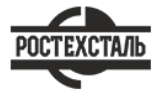 ГОСТ 6688-91Прутки латунные прямоугольного сечения. Технические условияСтатус: действующийВведен в действие: 1992-07-01Подготовлен предприятием ООО «Ростехсталь» - федеральным поставщиком металлопрокатаСайт www.rostechstal.ru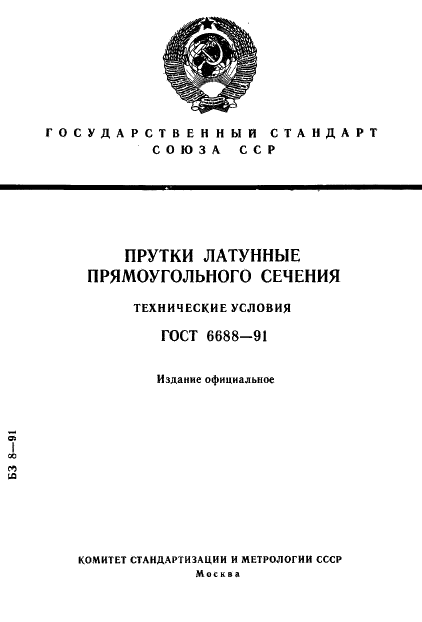 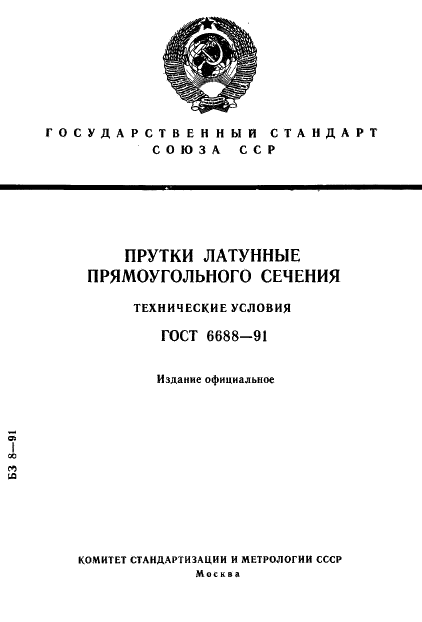 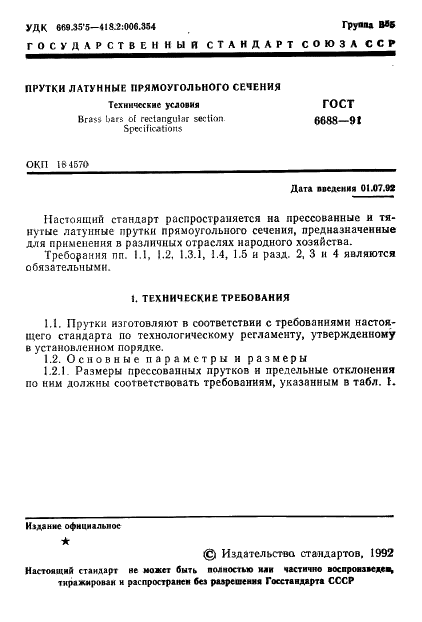 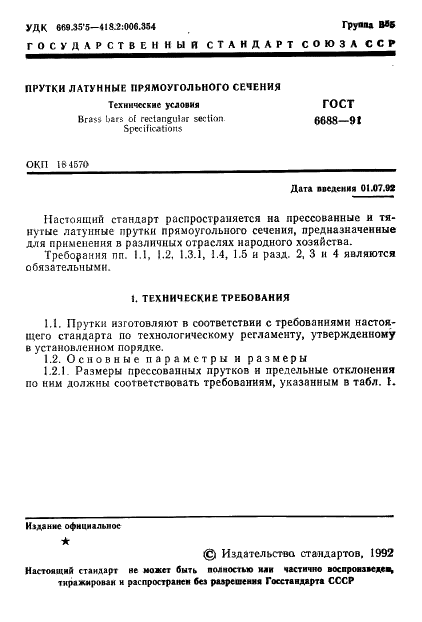 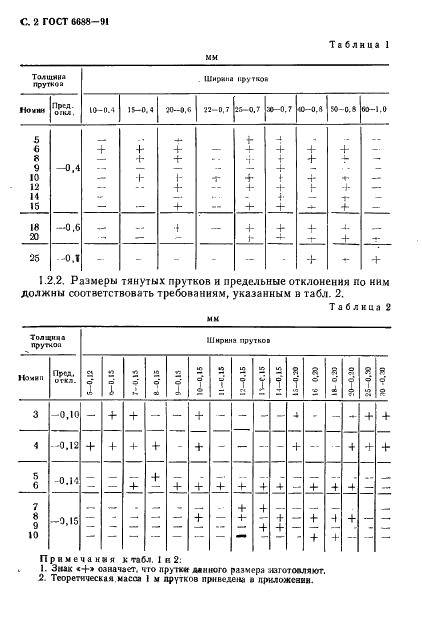 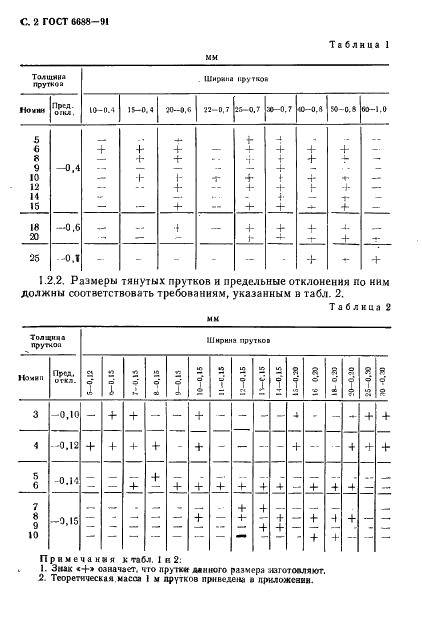 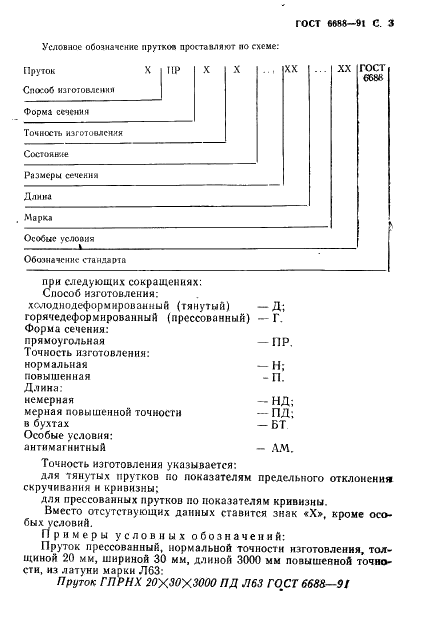 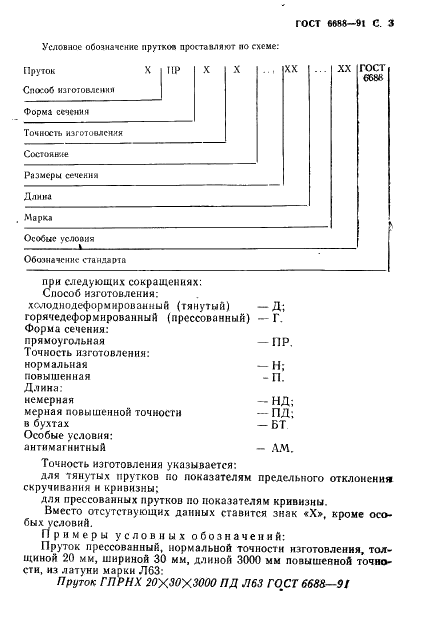 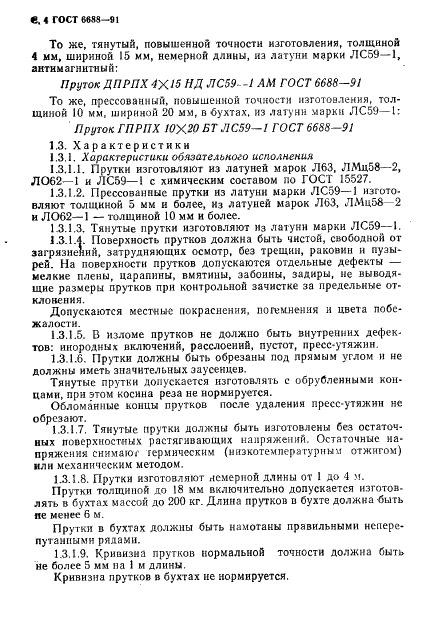 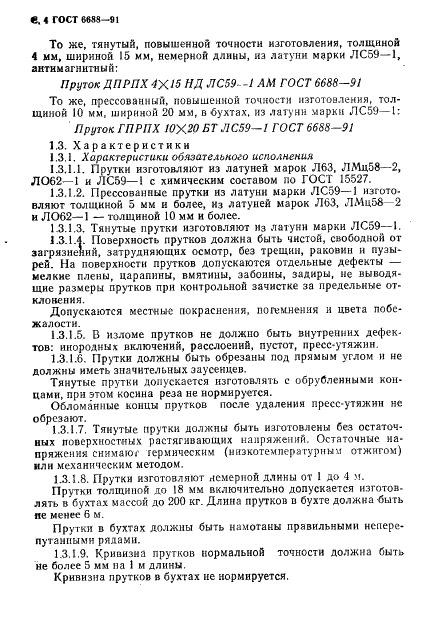 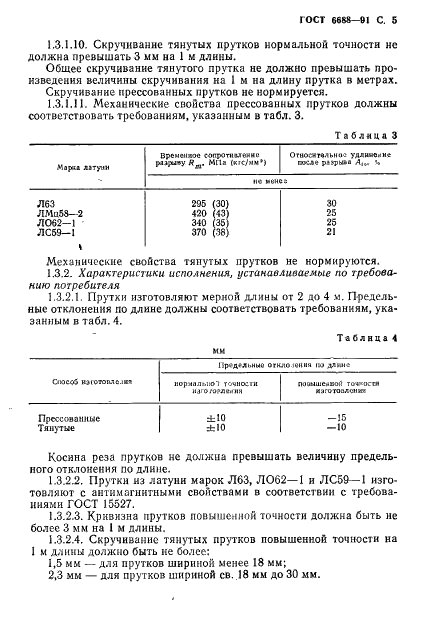 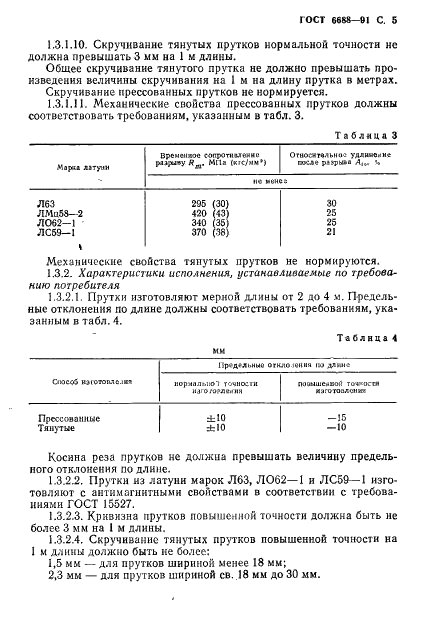 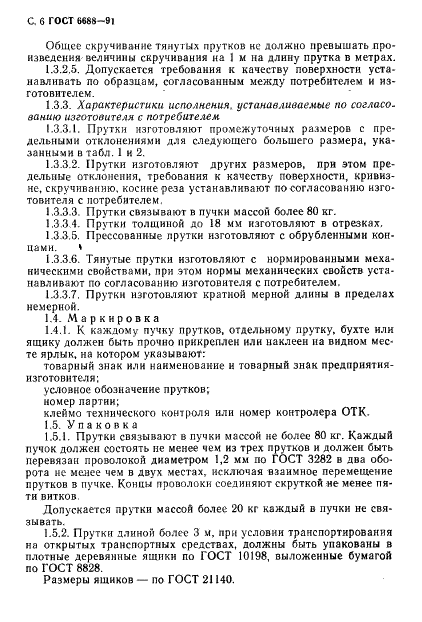 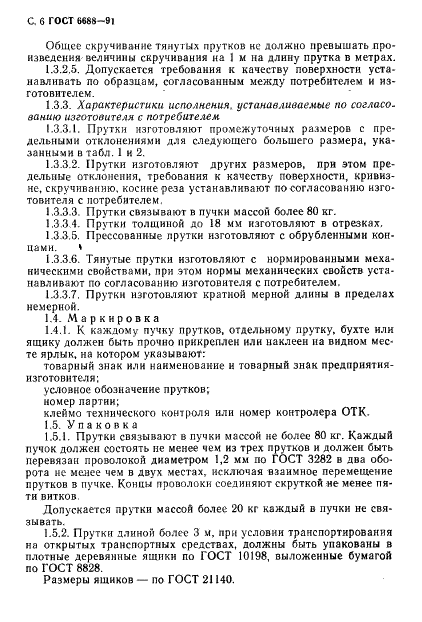 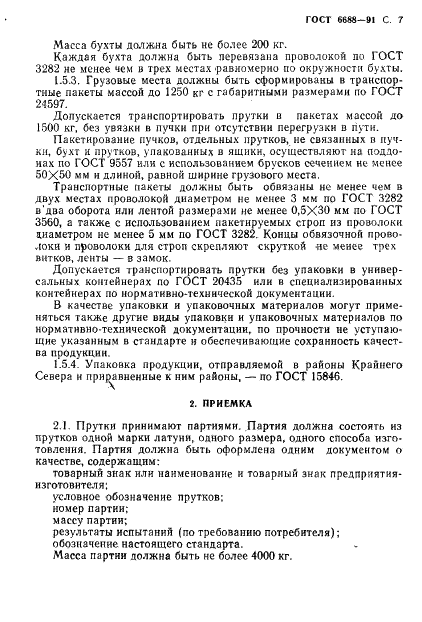 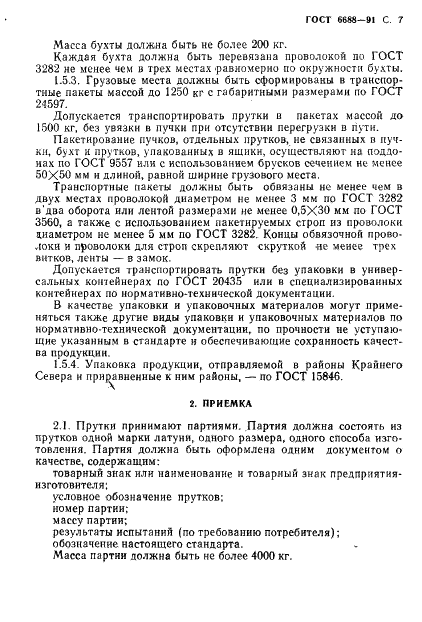 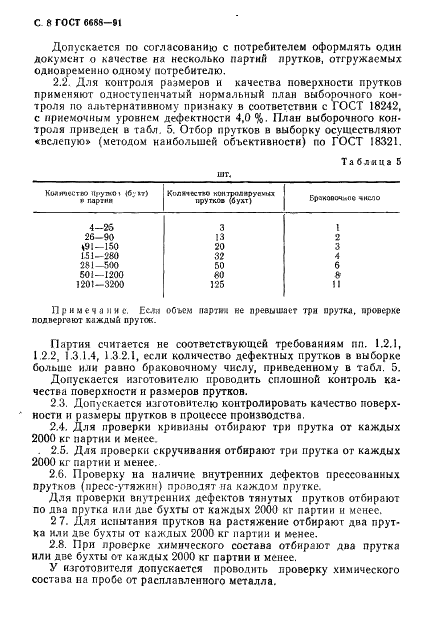 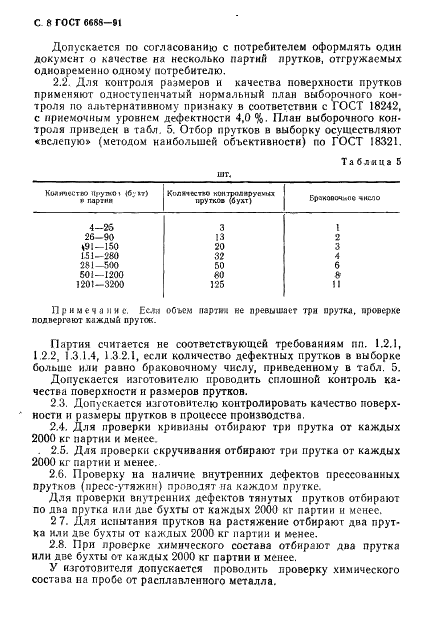 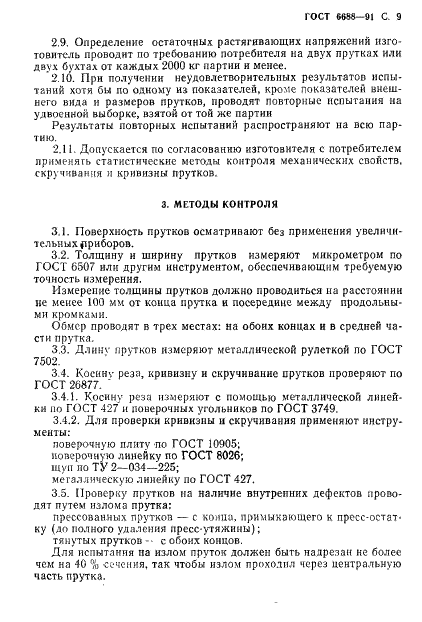 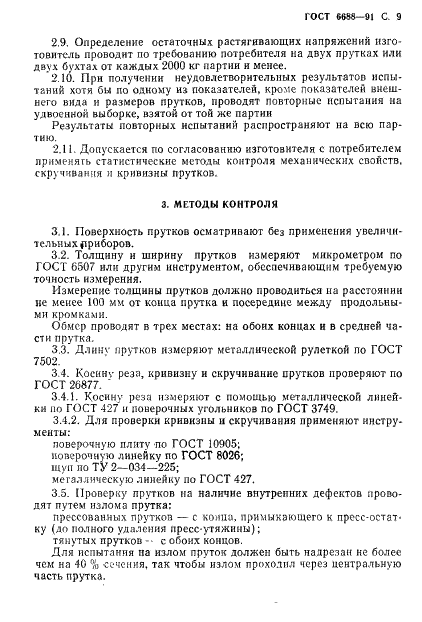 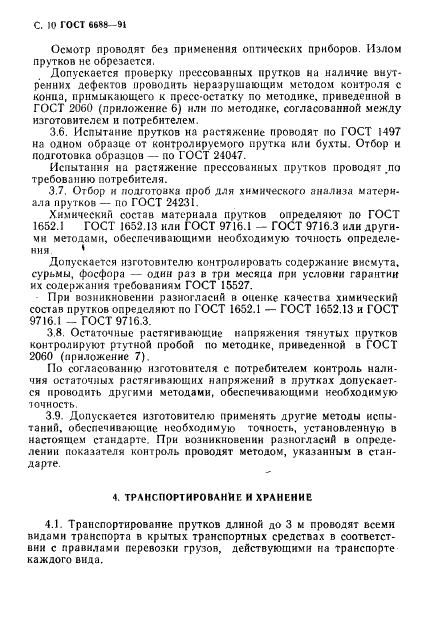 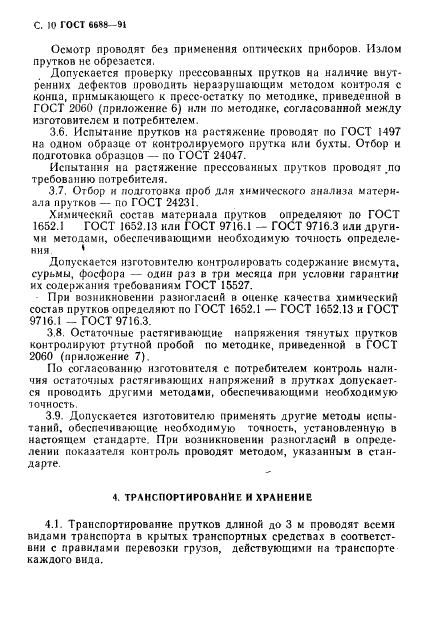 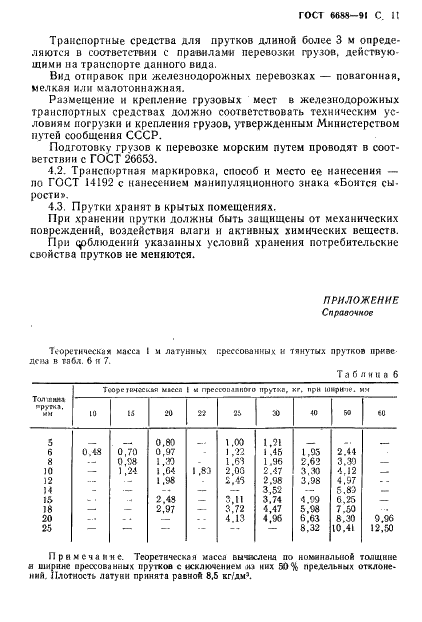 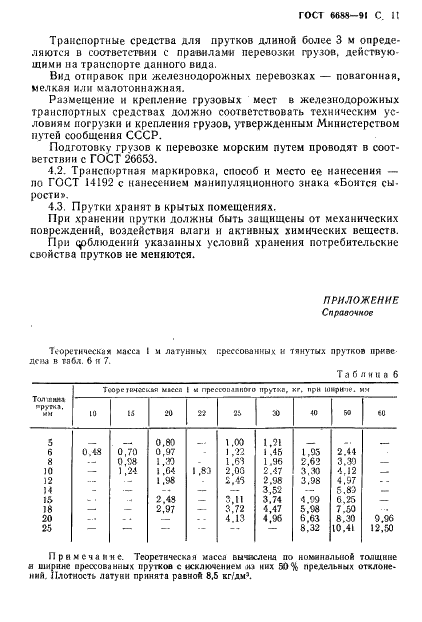 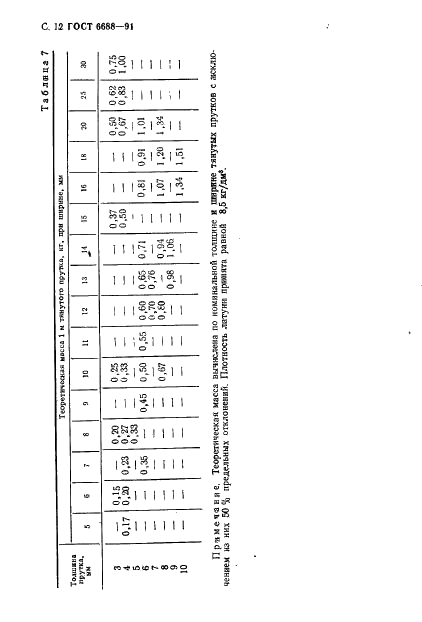 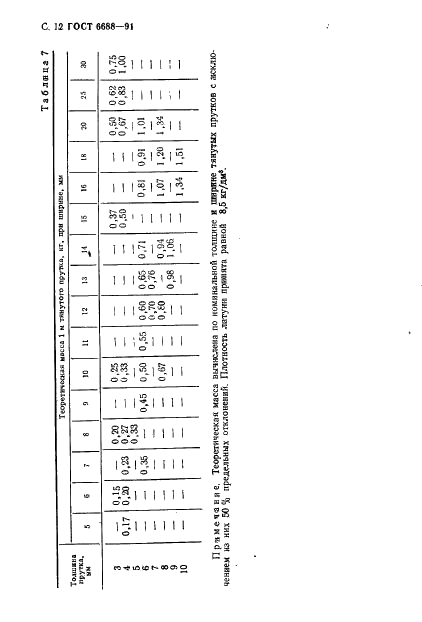 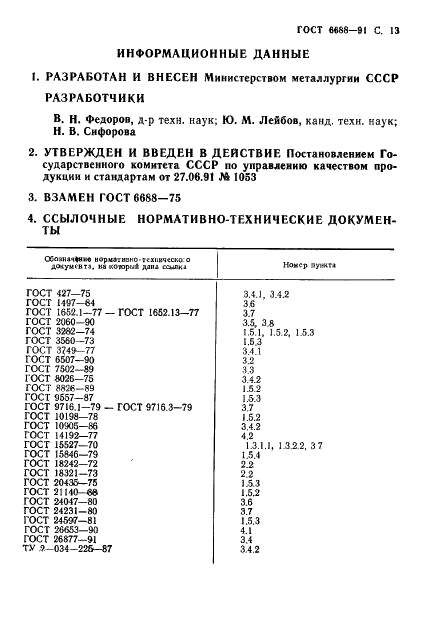 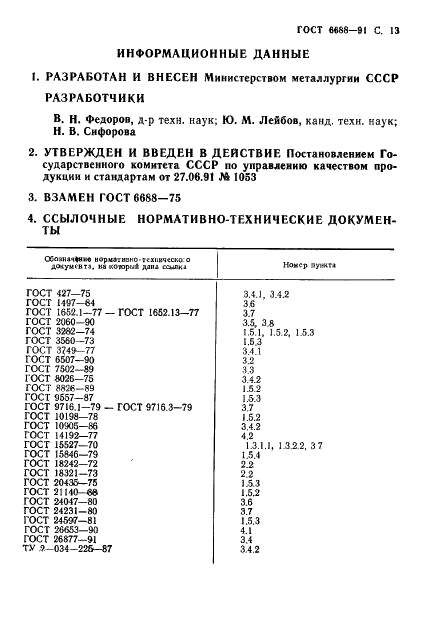 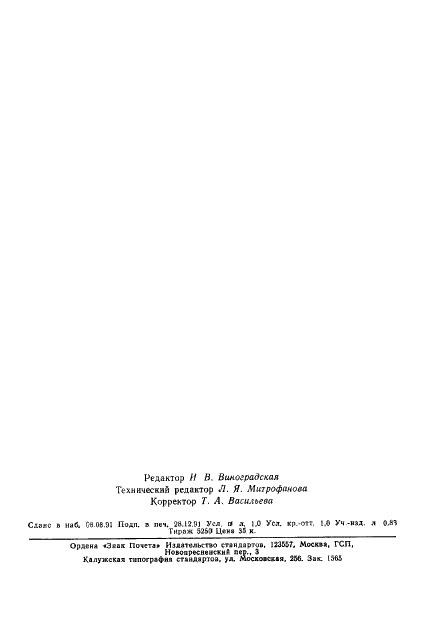 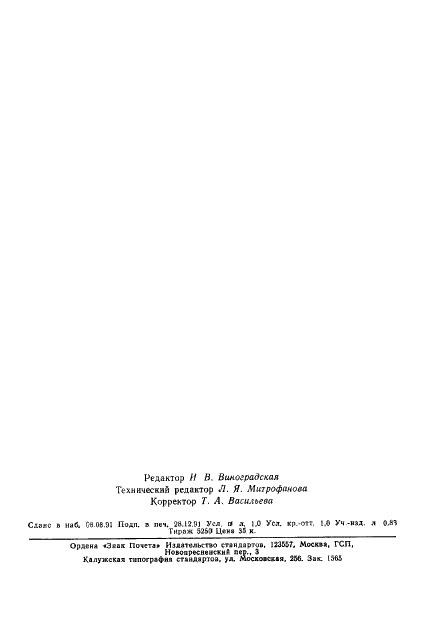 